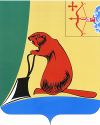 АДМИНИСТРАЦИЯ ТУЖИНСКОГО МУНИЦИПАЛЬНОГО РАЙОНАКИРОВСКОЙ ОБЛАСТПОСТАНОВЛЕНИЕ19.07.2013						  					№ 407пгт ТужаВ целях применения формализованного подхода к прогнозированию налоговых и неналоговых доходов бюджета Тужинского муниципального района  администрация района ПОСТАНОВЛЯЕТ:1. Утвердить Методику формирования налоговых и неналоговых доходов бюджета Тужинского муниципального района  (далее – Методика). Прилагается.2. Финансовому управлению администрации района совместно с администраторами доходов бюджета муниципального района  обеспечить формирование доходов бюджета муниципального района  в соответствии с утвержденной  Методикой.           3. Настоящее постановление вступает в силу с момента опубликования в Бюллетене муниципальных правовых актов органов местного самоуправления Тужинского муниципального района Кировской областиИ.О. глава администрации Тужинского муниципального района    Н.А. Бушманов			                                УТВЕРЖДЕНА:                                                          постановлением администрации                                                          Тужинского муниципального                                                          района 19.07.2013 №407МЕТОДИКАформирования налоговых и неналоговых доходов бюджета Тужинского муниципального района Общие положенияМетодика формирования налоговых и неналоговых доходов бюджета муниципального района (далее Методика) разработана в целях обеспечения формирования подхода к прогнозированию доходов бюджета муниципального образования Тужинский муниципальный район (далее бюджет муниципального образования) на очередной финансовый год и на плановый период.Прогнозирование доходов бюджета муниципального образования осуществляется на основе налогового и бюджетного законодательства, действующего на момент составления проекта бюджета муниципального района, с учетом:размеров ставок налогов и сборов, установленных  законодательством Российской Федерации, Кировской области, Тужинского муниципального района;нормативов отчислений по налоговым и неналоговым доходам в  бюджет муниципального района в соответствии с законодательством Российской Федерации и Кировской области;проектов федеральных законов и проектов законов Кировской области, предусматривающих внесение изменений в бюджетное законодательство, законодательство о налогах и сборах и законодательство, устанавливающее неналоговые доходы, приводящих к изменению доходов  бюджета муниципального района;показателей налоговой отчетности о налоговой базе и структуре начислений налоговых доходов за отчетный финансовый год;объема налоговых льгот, установленных в текущем финансовом году, планируемых к установлению (отмене), начиная с очередного финансового года в соответствии с законодательством Российской Федерации и Кировской области, Тужинского муниципального района;объема ожидаемых поступлений по налоговым и неналоговым платежам в текущем финансовом году;сумм исчисляемых налоговых и неналоговых платежей по организациям, находящимся в стадии банкротства и (или) ликвидации;прогнозируемых поступлений налоговых и неналоговых доходов в виде неисполненных обязательств (недоимки) плательщиков на основании данных главных администраторов доходов  бюджета муниципального района;иных показателей, применяемых при составлении прогноза налоговых и неналоговых доходов  бюджета муниципального района на очередной финансовый год.Расчет прогноза поступления налоговых доходов в  бюджет муниципального района на плановый период производится путем корректировки прогноза поступления отдельных видов налоговых доходов на очередной финансовый год на коэффициенты, размер которых рассчитывается департаментом финансов Кировской области .Если для конкретного вида налоговых доходов не установлен коэффициент, то размер прогнозируемого на плановый период доходного источника принимается по данным органа исполнительной власти, осуществляющего прогнозирование, но не менее размера прогнозируемого данного доходного источника на очередной финансовый год.Доходы бюджета муниципального района складываются из налоговых, неналоговых платежей и безвозмездных поступлений. По налоговым и неналоговым доходам учитываются поступления в виде неисполненных обязательств (недоимка) плательщиков на основании данных Межрайонной инспекции федеральной налоговой службы РФ № 5 по Кировской области и иных администраторов платежей в бюджет муниципального района.Прогноз по доходам бюджета муниципального района на среднесрочную перспективу составляется исходя из прогнозных показателей по доходным источникам, сформированным на очередной финансовый год с применением соответствующих коэффициентов по видам доходов и индексов – дефляторов, отраженных в прогнозе социально-экономического развития района.Прогнозирование налоговых	 доходов в бюджет муниципального образования на очередной Налоговые доходы бюджета муниципального района формируются в соответствии со статьей 611 Бюджетного кодекса Российской Федерации и Законом Кировской области «О межбюджетных отношениях в Кировской области».  Основой для прогнозирования налоговых доходов является расчет объектов налогообложения в разрезе видов налогов.Расчет прогнозов поступления налогов производится с  применением показателей налогооблагаемой базы за отчетный и текущий финансовые годы,  индексов – дефляторов цен, а также с учетом других факторов, влияющих на поступление налогов.  Расчет прогноза поступления налоговых доходов бюджета муниципального образования составляется по следующим видам налогов:2.1.	По налогу на доходы физических лиц2.1.1. По налогу на доходы физических лиц, взимаемому с доходов, облагаемых по налоговой ставке, установленной частью 1 статьи 224 Налогового кодекса Российской Федерации (часть вторая), за исключением доходов, полученных физическими лицами, зарегистрированными в качестве индивидуальных предпринимателей, частных нотариусов и других лиц, занимающихся частной практикой (далее – налог на доходы физических лиц, взимаемый с доходов, облагаемых по ставке 13%).Расчет прогноза поступления доходов от налога на доходы физических лиц, взимаемого с доходов, облагаемых по ставке 13%, производится по следующей формуле:НДФЛоч = (ФОТоч × ЭС × Кнз + Нвз) × Нндфл, где:НДФЛоч – прогноз поступления доходов от налога на доходы физических лиц,  взимаемого с доходов, облагаемых по ставке 13%, на очередной финансовый год;ФОТоч – прогноз фонда оплаты труда на очередной финансовый год (по данным отдела по экономике и прогнозированию администрации Тужинского района);ЭС – расчетная эффективная ставка налога на доходы физических лиц, взимаемого с доходов, облагаемых по ставке 13%, учитывающая стандартные, социальные, имущественные, профессиональные вычеты и льготы, предусмотренные главой 23 Налогового кодекса Российской Федерации, которая рассчитывается по следующей формуле:  ЭС = (НДФЛотч – ЕПотч)/ФОТотч, где:НДФЛотч – поступление налога на доходы физических лиц, взимаемого с доходов, облагаемых по ставке 13%, за отчетный финансовый год;ЕПотч – поступление налога на доходы физических лиц, взимаемого с доходов, облагаемых по ставке 13%, носящих единовременный характер, за отчетный финансовый год;ФОТотч  – фонд оплаты труда за отчетный финансовый год  (по данным отдела по экономике и прогнозированию администрации Тужинского района);           Кнз – коэффициент роста (снижения) поступлений налога на доходы физических лиц, взимаемого с доходов, облагаемых по ставке 13%,  в связи с изменением налогового законодательства, рассчитываемый департаментом финансов Кировской области;Нвз – прогнозируемые поступления в виде неисполненных обязательств (недоимки) налогоплательщиков по налогу на доходы физических лиц, взимаемого с доходов, облагаемых по ставке 13%;Нндфл – норматив отчислений доходов от налога на доходы физических лиц, взимаемого с доходов, облагаемых по ставке 13%, в бюджет муниципального района, установленный на очередной финансовый год.2.1.2. По налогу на доходы физических лиц, взимаемому с прочих доходов.Расчет прогноза поступления доходов от налога на доходы физических лиц, взимаемого с прочих доходов, производится по следующей формуле:                                nНДФЛпроч = SUM (НДФЛотч i × Кр i + Нвз ) × Ннд, где:                          i=1НДФЛпроч – прогноз поступления доходов от налога на доходы физических лиц, взимаемого с прочих доходов, на очередной финансовый год;НДФЛотчi – фактическое поступление налога на доходы физических лиц, взимаемого с прочих доходов, во все уровни бюджетной системы Российской Федерации за отчетный финансовый год;Крi – коэффициент роста (снижения) поступлений налога на доходы физических лиц, взимаемого с прочих доходов, в зависимости от вида облагаемых прочих доходов физических лиц (по доходам в виде  дивидендов от долевого участия в деятельности организаций, для физических лиц, зарегистрированных в качестве индивидуальных предпринимателей, частных нотариусов и других лиц, занимающихся частной практикой, применяется коэффициент роста (снижения) прибыли прибыльных предприятий, прогнозируемый на очередной финансовый год к уровню отчетного года в сопоставимых условиях; по доходам, полученным физическими лицами, являющимися иностранными гражданами, осуществляющими трудовую деятельность по найму у физических лиц на основании патента, применяется коэффициент роста (снижения) установленной Министерством здравоохранения и социального развития Российской Федерации квоты на выдачу иностранным гражданам разрешений на работу в Кировской области в текущем году к уровню отчетного года; по остальным прочим доходам применяется индекс потребительских цен на очередной финансовый год);Нвз – прогнозируемые поступления в виде неисполненных обязательств (недоимки) налогоплательщиков по налогу на доходы физических лиц с доходов, полученных физическими лицами, зарегистрированными в качестве индивидуальных предпринимателей, частных нотариусов, и других лиц, занимающихся частной практикой;Ннд – норматив отчислений доходов от налога на доходы физических лиц, взимаемого с прочих доходов, в  бюджет муниципального района, установленный на очередной финансовый год;i – вид прочих доходов физических лиц;n – количество видов прочих доходов физических лиц.2.2. По государственной пошлине.Расчет прогноза поступления доходов от государственной пошлины (в разрезе видов государственной пошлины) в бюджет муниципального образования осуществляется соответствующими главными администраторами доходов исходя из ожидаемого поступления государственной пошлины за текущий финансовый год и показателей, характеризующих увеличение (уменьшение) количества регистрационных действий и (или) размеров государственной пошлины, установленных главой 25.3 Налогового кодекса Российской Федерации.2.3. По единому сельскохозяйственному налогу.Расчет прогноза поступления доходов от единого сельскохозяйственного налога в бюджет муниципального образования производится по следующей формуле:Несхн = (НБесхн × Кпсх + Нвз) × Нсх, где:Несхн – прогноз поступления доходов от единого сельскохозяйственного налога в бюджет муниципального образования;НБесхн – сумма исчисленного единого сельскохозяйственного налога в бюджет за отчетный финансовый год, по данным налоговой отчетности         № 5–ЕСХН «Отчет о налоговой базе и структуре начислений по единому сельскохозяйственному налогу»;Кпсх – коэффициент роста (снижения) прибыли прибыльных предприятий сельского хозяйства на очередной финансовый год к уровню отчетного финансового года, рассчитываемый департаментом финансов Кировской области, исходя из показателя прибыли прибыльных предприятий сельского хозяйства на текущий финансовый год и на очередной финансовый год по данным департамента экономического развития Кировской области;Нвз – прогнозируемые поступления по единому сельскохозяйствен-ному налогу в виде неисполненных обязательств (недоимки) налогоплательщиков в консолидированный бюджет области;Нсх – норматив отчислений доходов от единого сельскохозяйственного налога в бюджет муниципального образования.2.4. По налогу, взимаемому в связи с применением патентной системы налогообложения.Расчет прогноза поступления доходов от налога, взимаемого в связи с применением патентной системы налогообложения, в бюджет муниципального образования производится по следующей формуле:                                        nНпат = SUM (Рбдi × Чi  × Ст) × Нп, где:                                       i=1Нпат – прогноз поступления доходов от налога, взимаемого в связи с применением патентной системы налогообложения, в бюджет муниципального образования;Рбд – размер  потенциально  возможного  к  получению  индивидуальным предпринимателей годового дохода по видам предпринимательской деятельности, в отношении которых применяется патентная система налогообложения;Ч – количество индивидуальных предпринимателей, в отношении которых предполагается применение патентной системы налогообложения в очередном финансовом году;Ст – ставка налога, взимаемого в связи с применением патентной системы налогообложения;Нп – норматив отчислений от налога, взимаемого в связи с применением патентной системы налогообложения, в муниципальный бюджет;i – виды предпринимательской деятельности, в отношении которых применяется патентная система налогообложения;n – количество видов предпринимательской деятельности i – того вида.2.5. По единому налогу на вмененный доход для отдельных видов деятельности.Расчет прогноза поступления единого налога на вмененный доход для отдельных видов деятельности в бюджет муниципального образования на очередной финансовый год производится по следующей формуле:Ненвд = (((ЕНВД1пг – ЕНВД1кв) × 4 + ЕНВДвв – ЕНВДсокр) × Кпц +   + Нвз) × Нвмен, где:Ненвд – прогноз поступления единого налога на вмененный доход для отдельных видов деятельности в бюджет муниципального образования на очередной финансовый год;ЕНВД1пг – сумма начисленного единого налога на вмененный доход для отдельных видов деятельности, подлежащая уплате в бюджет, по данным информационного ресурса, формируемого по приказу Министерства финансов РФ № 65н и Федеральной налоговой службы  № ММ-3-1/295@ от 30.06.2008 «Об утверждении периодичности, сроков и формы представления информации в соответствии с Правилами взаимодействия органов государственной власти субъектов Российской Федерации и органов местного самоуправления с территориальными органами федерального органа исполнительной власти, уполномоченного по контролю и надзору в области налогов и сборов, утвержденными Постановлением Правительства РФ от 12.08.2004 N 410» на 1 июля текущего года; ЕНВД1кв – сумма начисленного единого налога на вмененный доход для отдельных видов деятельности, подлежащая уплате в бюджет, по данным информационного ресурса, формируемого по приказу Министерства финансов РФ № 65н и Федеральной налоговой службы  № ММ-3-1/295@ от 30.06.2008 «Об утверждении периодичности, сроков и формы представления информации в соответствии с Правилами взаимодействия органов государственной власти субъектов Российской Федерации и органов местного самоуправления с территориальными органами федерального органа исполнительной власти, уполномоченного по контролю и надзору в области налогов и сборов, утвержденными Постановлением Правительства РФ от 12.08.2004 N 410» на 1 апреля текущего года; ЕНВДвв – сумма ожидаемого поступления на очередной финансовый  год единого налога на вмененный доход для вновь вводимых видов деятельности;ЕНВДсокр – сумма ожидаемого снижения поступлений на очередной финансовый  год единого налога на вмененный доход в связи с сокращением отдельных видов деятельности;Нвз – прогнозируемые поступления в виде неисполненных обязательств (недоимка) налогоплательщиков по единому налогу на вмененный доход для отдельных видов деятельности;Кпц – индекс потребительских цен на очередной финансовый год; Нвмен  – норматив отчисления единого налога на вмененный доход для отдельных видов деятельности в бюджет муниципального образования.2.6. По налогу на имущество организаций.Расчет прогноза поступления доходов от налога на имущество организаций в муниципальный бюджет производится по следующей формуле:Нимор = ((Нис – Нбл) × Крс + ∆Л + Нвз) × Ниморн, где:Нимор – прогноз поступления доходов от налога на имущество организаций на очередной финансовый год;Нис – сумма налога на имущество организаций, исчисленная к уплате в бюджет за отчетный финансовый год, по данным налоговой отчетности          № 5–НИО «Отчет о налоговой базе и структуре начислений налога на имущество организаций»;Нбл – сумма начисленного налога на имущество организаций по предприятиям, находящимся в стадии банкротства и (или) ликвидации, за отчетный финансовый год по данным налоговых органов;Крс – коэффициент роста (снижения) остаточной балансовой стоимости основных фондов на очередной финансовый год к уровню отчетного финансового года;∆Л – сумма выпадающих (дополнительно поступающих) доходов в виде предоставленных (отмененных) льгот по налогу на имущество организаций в текущем и очередном финансовом году;Нвз – прогнозируемые поступления в виде неисполненных обязательств (недоимки) налогоплательщиков по налогу на имущество организаций;Ниморн – норматив отчислений доходов от налога на имущество организаций в муниципальный бюджет на очередной финансовый год.2.7. По налогу, взимаемому в связи с применением упрощенной системы налогообложения.2.7.1. Расчет прогноза поступления доходов от налога, взимаемого с налогоплательщиков, выбравших в качестве объекта налогообложения доходы, в муниципальный бюджет производится по следующей формуле:Нуснд = (НБуснд × Кпц + Нвз) × Нд, где: Нуснд – прогноз поступления доходов от налога, взимаемого с налогоплательщиков, выбравших в качестве объекта налогообложения доходы, на очередной финансовый год;НБуснд – сумма налога, взимаемого с налогоплательщиков, выбравших в качестве объекта налогообложения доходы, подлежащая уплате за отчетный финансовый год, по данным налоговой отчетности по форме № 5-УСН «Отчет о налоговой базе и структуре начислений по единому налогу, уплачиваемому в связи с применением упрощенной системы налогообложения»;Кпц – индекс потребительских цен на очередной финансовый год к уровню отчетного финансового года;Нвз – прогнозируемые поступления в виде неисполненных обязательств (недоимки) налогоплательщиков по налогу, взимаемому с налогоплательщиков, выбравших в качестве объекта налогообложения доходы;Нд – норматив отчислений по доходам от налога, взимаемого с налогоплательщиков, выбравших в качестве объекта налогообложения доходы, в муниципальный бюджет, установленный на очередной финансовый год.2.7.2. Расчет прогноза поступления доходов от налога, взимаемого с налогоплательщиков, выбравших в качестве объекта налогообложения доходы, уменьшенные на величину расходов, в муниципальный бюджет производится по следующей формуле:Нусндр = (НБусндр × Кпцо + Нвз) × Ндр, где:Нусндр – прогноз поступления доходов от налога, взимаемого с налогоплательщиков, выбравших в качестве объекта налогообложения доходы, уменьшенные на величину расходов, на очередной финансовый год;НБусндр – сумма налога, взимаемого с налогоплательщиков, выбравших в качестве объекта налогообложения доходы, уменьшенные на величину расходов, подлежащая уплате за отчетный финансовый год, по данным налоговой отчетности по форме № 5-УСН «Отчет о налоговой базе и структуре начислений по единому налогу, уплачиваемому в связи с применением упрощенной системы налогообложения»;Кпцо – коэффициент  роста (снижения) прибыли прибыльных предприятий, прогнозируемый департаментом экономического развития при Правительстве области, на очередной финансовый год к уровню отчетного финансового года в сопоставимых условиях1;Нвз – прогнозируемые поступления в виде неисполненных обязательств (недоимки) налогоплательщиков по налогу, взимаемому с налогоплательщиков, выбравших в качестве объекта налогообложения доходы, уменьшенные на величину расходов;Ндр – норматив отчислений по доходам от налога, взимаемого с налогоплательщиков, выбравших в качестве объекта налогообложения доходы, уменьшенные на величину расходов, в муниципальный бюджет, установленный на очередной финансовый год.2.7.3. Расчет прогноза поступления доходов от налога, взимаемого в связи с применением упрощенной системы налогообложения с индивидуальных предпринимателей на основе патента в муниципальный бюджет производится по следующей формуле:	      nНпат = SUM (Рбд × Ч × К)i  × Ст × НОпат, где:	    i=1Нпат – прогноз поступления доходов от налога, взимаемого в связи с применением упрощенной системы налогообложения с индивидуальных предпринимателей на основе патента, на очередной финансовый год;Рбд – размер  потенциально  возможного  к  получению  годового дохода по разрешенному виду предпринимательской деятельности;Ч – предполагаемое количество предпринимателей, осуществляющих разрешенный вид предпринимательской деятельности;К – коэффициент, учитывающий место ведения предпринимательской деятельности индивидуальными предпринимателями;Ст – ставка налога, взимаемого в связи с применением упрощенной системы налогообложения с индивидуальных предпринимателей на основе патента;НОпат – норматив отчислений от налога, взимаемого в связи с применением упрощенной системы налогообложения с индивидуальных предпринимателей на основе патента, в муниципальный бюджет, установленный на очередной финансовый год;i – виды предпринимательской деятельности;n – количество видов предпринимательской деятельности.Прогнозирование неналоговые доходов в бюджет муниципального образования на очередной финансовый годНеналоговые доходы муниципальных бюджетов формируются в соответствии со статьями 41, 42, 46 и 62  Бюджетного кодекса Российской Федерации.              3.1. Прогноз поступления неналоговых доходов в бюджет муниципального образования на очередной финансовый год и на плановый период составляется на основании прогноза, представляемого главными администраторами доходов бюджета муниципального образования – органами государственной власти (государственными органами) Кировской области, органами местного самоуправления муниципального образования, территориальными органами (подразделениями) федеральных органов государственной власти (государственных органов), осуществляющих полномочия главных администраторов (администраторов) доходов бюджетов субъектов Российской Федерации. 3.2. Расчет прогноза поступления неналоговых доходов в бюджет муниципального образования производится по следующим видам неналоговых доходов:3.2.1. По доходам, получаемым в виде арендной платы за передачу в возмездное пользование имущества, находящегося в муниципальной собственности. Расчет прогноза доходов, получаемых в виде арендной платы за передачу в возмездное пользование имущества, находящегося в муниципальной собственности, производится по следующей формуле:                                         nАПим = SUM (ПЛарi – Сниж) × Кпотр +Нвзап, где:                                       i=1АПим – прогноз доходов, получаемых в виде арендной платы за сдачу во временное владение и пользование имущества, находящегося в муниципальной собственности;ПЛар – размер годовой арендной платы по объекту муниципальной собственности, передаваемому в аренду (включая объекты,  планируемые к передаче в аренду в очередном финансовом году), по данным на дату расчета;Сниж – размер годовой арендной платы по объекту муниципальной собственности, отчуждаемому путем приватизации и ликвидации предприятий, а также продажи;Кпотр – индекс потребительских цен на очередной финансовый год;Нвзап – прогнозируемые поступления в виде неисполненных обязательств (задолженности) арендаторов объектов муниципального имущества;i - вид объекта муниципального имущества, переданного в аренду;n - количество объектов муниципального имущества, переданного в аренду, i–того вида.3.2.2. По доходам от арендной платы за земельные участки.Расчет прогноза поступления доходов от арендной платы за земельные участки в бюджет муниципального образования производится по следующей формуле:АПзем =  (Ап + Нп – Сснижп) × Нап, где:            АПзем –  прогноз поступления доходов от арендной платы за земельные участки, государственная собственность на которые не разграничена и которые расположены в границах  поселений, в  бюджет муниципального образования;Ап – годовой размер арендной платы за земельные участки, государственная собственность на которые не разграничена и которые расположены в границах поселений, рассчитываемый в соответствии с Методикой определения размера арендной платы за земельные участки, государственная собственность на которые не разграничена, и земельные участки, находящиеся в собственности Кировской области, утвержденной постановлением Правительства Кировской области от  04.05.2008 № 130/149 «Об утверждении Положения о порядке определения размера арендной платы, а также порядке, условиях и сроках внесения арендной платы за использование земельных участков, государственная собственность на которые не разграничена, и земельных участков, находящихся в собственности Кировской области» на очередной финансовый год; Нп – прогнозируемые поступления в консолидированный бюджет области от арендной платы за земельные участки,  расположенные в границах поселений, государственная собственность на которые не разграничена, в виде неисполненных обязательств (недоимки) арендаторов земельных участков;Сснижп – сумма снижения арендной платы за земельные участки, расположенные в границах поселений, государственная собственность на которые не разграничена, за счет продажи земельных участков, переоформления прав аренды на иное право и разграничения государственной собственности на землю;Нап – норматив отчисления доходов от арендной платы за земельные участки, расположенные в границах поселений, государственная собственность на которые не разграничена, в бюджет муниципального образования; 3.2.3. По доходам от продажи земельных участков. Расчет прогноза поступления доходов от продажи земельных участков в бюджет муниципального образования производится по следующей формуле:            m                                                                Пзем = ( SUM(Скадпi × СТпi/100)) × Нп где :            j=1Пзем – прогноз поступления доходов от продажи земельных участков в бюджет муниципального образования;Скадпi – кадастровая стоимость земельного участка, государственная собственность на который не разграничена и который расположен в границах поселения;СТпi – цена выкупа земельного участка в процентах от кадастровой стоимости земельного участка, государственная собственность на который не разграничена и который расположен в границах поселения;Нп – норматив отчислений доходов от продажи земельных участков, государственная собственность на которые не разграничена и которые расположены в границах поселений, в бюджет муниципального образования;j – вид земельного участка, государственная собственность на который не разграничена и который расположен в границах поселения, предполагаемого к выкупу в очередном финансовом году;m – количество видов земельных участков, предполагаемых к выкупу в очередном финансовом году, j–го вида;           3.2.4.  По доходам в виде прибыли, приходящейся на доли в уставных (складочных) капиталах хозяйственных товариществ и обществ, или дивидендов по акциям, принадлежащим муниципальному образованию. Расчет доходов в виде прибыли, приходящейся на доли в уставных (складочных) капиталах хозяйственных товариществ и обществ, или дивидендов по акциям, принадлежащим муниципальному образованию производится по следующей формуле:              n                 nДПД = SUM ДПi + SUMДДi , где:            i=1               i=1 ДПД – прогноз поступления доходов в виде прибыли, приходящейся на доли в уставных (складочных) капиталах хозяйственных товариществ и обществ, или дивидендов по акциям, принадлежащим муниципальному образованию, в соответствии с результатами рассмотрения и утверждения бухгалтерской отчетности за отчетный финансовый год;ДПi – прогноз поступления доходов в виде прибыли, приходящейся на доли в уставных (складочных) капиталах хозяйственных товариществ и обществ;ДДi – прогноз поступления доходов в виде дивидендов по акциям, принадлежащим муниципальному образованию;i – вид доходов в виде прибыли приходящейся на доли в уставных (складочных) капиталах хозяйственных товариществ и обществ и вид дивидендов по акциям, принадлежащим муниципальному образованию;n – количество видов доходов в виде прибыли приходящейся на доли в уставных (складочных) капиталах хозяйственных товариществ и обществ и видов дивидендов по акциям, принадлежащим муниципальному образованию.3.2.5.. По доходам от части прибыли муниципальных унитарных предприятий, остающейся после уплаты налогов и иных обязательных платежей. Прогноз поступления доходов от части прибыли муниципальных унитарных предприятий, остающейся после уплаты налогов и иных обязательных платежей, производится по следующей формуле:             nЧП = SUM(ЧПi – Сниж) × Нчпм, где:            i=1ЧП - прогноз поступления доходов от части прибыли муниципальных унитарных предприятий, остающейся после уплаты налогов и иных обязательных платежей, на очередной финансовый год;ЧПi – прогнозируемая прибыль каждого муниципального унитарного предприятия, остающаяся после уплаты налогов и иных обязательных платежей, подлежащая перечислению в муниципальный бюджет на очередной финансовый год по решению органа местного самоуправления;Сниж – снижение годовой суммы перечислений чистой прибыли в связи с предполагаемым акционированием, ликвидацией, реорганизацией муниципальных унитарных предприятий;Нчпм – норматив отчисления доходов от части прибыли муниципальных унитарных предприятий в муниципальный бюджет, установленный на очередной финансовый год;i – вид муниципального унитарного предприятия;n – количество муниципальных унитарных предприятий, у которых часть прибыли подлежит перечислению в муниципальный бюджет.3.2.6.. По доходам от продажи имущества, находящегося в муниципальной собственности. Расчет прогноза доходов от продажи имущества, находящегося в муниципальной собственности, производится по следующей формуле:              n                       nДприм= SUMДпродi + SUM(Скадз x СТз)i, где:                i=1                    i=1Дприм – прогноз поступления доходов от продажи имущества, находящегося в муниципальной собственности на очередной финансовый год;Дпродi – прогноз доходов от продажи имущества, находящегося в муниципальной собственности, по каждому объекту имущества;Скадз – кадастровая стоимость земельных участков, находящихся в муниципальной собственности, планируемых к продаже в очередном году;СТз – цена выкупа земельного участка в процентах от кадастровой стоимости земельного участка, находящегося в муниципальной  собственности;i – объект имущества и земельных участков;n – количество объектов имущества и земельных участков.3.2.7. По плате за негативное воздействие на окружающую среду. Расчет прогноза поступления доходов от платы за негативное воздействие на окружающую среду в муниципальный бюджет производится по следующей формуле:ПЛнвоз = ((ПЛ + Лотм) × Ктек × Коч + Нвз)) × Ннег, где:ПЛнвоз – прогноз поступления доходов от платы за негативное воздействие на окружающую среду в областной бюджет на очередной финансовый год;ПЛ – поступление доходов от платы за негативное воздействие на окружающую среду за отчетный финансовый год;Лотм  – сумма льгот по плате за негативное воздействие на окружающую среду за отчетный финансовый год, отмененных с текущего финансового года;Ктек – средний коэффициент индексации ставок платы за негативное воздействие на окружающую среду в текущем финансовом году к уровню отчетного финансового года;Коч – средний коэффициент индексации ставок платы за негативное воздействие на окружающую среду в очередном финансовом году к уровню текущего финансового года;Нвз  – поступления   в   виде    неисполненных   обязательств (недоимки)  плательщиков  по  плате  за  негативное воздействие на окружающую  среду;Ннег – норматив отчислений доходов от платы за негативное воздействие на окружающую среду в бюджет муниципального района (городского округа), установленный на очередной финансовый год;i – вид плательщика;n – количество плательщиков.3.3. По неналоговым доходам, не имеющим постоянного характера поступлений и твердо установленных ставок.Неналоговые доходы, не имеющие постоянного характера поступлений и твердо установленных ставок и не перечисленные выше, рассчитываются в соответствии с действующими нормативными правовыми актами Российской Федерации, Кировской области, органов местного самоуправления Тужинского района с учетом ожидаемой оценки их начисления (поступления) за отчетный финансовый  год и предполагаемого начисления (поступления) в очередном  финансовом году. 3.4. По доходам, полученным муниципальными казенными учреждениями от платных услуг и иной приносящей доход деятельности.  Прогноз поступления доходов, полученных муниципальными казенными учреждениями от платных услуг и иной приносящей доход деятельности, составляется с учетом данных, представляемых главными распорядителями средств бюджета муниципального района. 4. Прогнозирование по безвозмездным  поступлениям в бюджет муниципального образования на очередной финансовый годПрогнозирование безвозмездных поступлений в бюджет муниципального образования составляется исходя из предполагаемых объемов межбюджетных трансфертов из областного бюджета на очередной финансовый год и плановый период,  и прочих безвозмездных перечислений от юридических и физических лиц.______________________Об утверждении Методики формирования налоговых и неналоговых доходов бюджета Тужинского муниципального района